ORDEROF THEHOLY MASSPlease Put Beautiful Picture Here☺Holy Wednesday Healing Service“Our Borders Enlarged as Healing Flows”Wednesday in Holy WeekMarch 27, 2024ProcessionalPlease standSelection per Parish or MissionAcclamationThe Ministers face the Presider, while the Presider faces the people and proclaims:Presider:	Bless the Lord Who forgives all our sins;People:	His mercy endures forever.Collect for PurityPresider:	Let us pray.Clergy face the Altar. Miter off.Almighty God, to You all hearts are open,all desires known, and from You no secrets are hid.by the inspiration of Your Holy Spirit,that we may perfectly love Youand worthily magnify Your holy Name;through Christ our Lord.All:	Amen.Traditionally there is no Confession of Sin or Creed during Holy Week until Maundy Thursday.Lent HymnArrangement per parish or mission Collect of the Day	Proper _____ CECPresider faces the people.Presider:	The Lord be with you.People:	And with your spirit.Presider:	Let us pray.O Lord God, prepare our hearts to receive Your visitation this night, as the Sun of Righteousness rises with healing in His wings as a perpetual sign of Your love; even the same Your Son Jesus Christ our Lord, Who lives and reigns with You and the Holy Spirit, one God, forever and ever.All:	Amen.Presider goes to the back of the Altar, kisses it, and goes to his chair.Liturgy of the WordPlease be seatedFirst ProclamationProclaimer: 	A Proclamation of the Word of God from the Book of the prophet Isaiah, chapters fifty-two and fifty-three, beginning at verse thirteen.Isaiah 52: 13-53: 6Proclaimer:	The Word of the Lord.People:	Thanks be to God!Responsorial Psalm: Psalm 30Proclaimer: 	Please stand for the Responsorial Psalm, which    today is  …  (if the entire psalm is read)   is taken from  …  (if only a portion of the psalm is read)All stand and the Proclaimer leads the people in the Responsorial Psalm followed by the Gloria Patri.Gloria Patri	(BCP, Rite II)The Gloria Patri may be spoken or sung in unison. The Proclaimer and Altar Ministers remain in their places, face the Altar, and bow.All:	Glory to the Father, and to the Son, and to the Holy Spirit: As it was in the beginning, is now, and will be forever. Amen.A Lenten Hymn may be sung here.Selection per Parish or MissionPlease be seatedSecond ProclamationProclaimer: 	A Proclamation of the Word of God from the first letter of St. Peter, chapter two, beginning at verse twenty.1 Peter 2: 20-24The proclaimer reads the second appointed lesson of the day.Proclaimer:	The Word of the Lord.People:	Thanks be to God!Please stand.Gradual VerseProclaimer:	According to the designated ProperMiter On. Bless the Gospel Proclaimer.Gradual HymnSelection per Parish or MissionGospel AcclamationMiter Off.Deacon:	The Lord be with you.People:	And with your spirit.Deacon:	May the Lord be on our  minds, on our  lips, and on our  hearts as we hear  His Holy Gospel.Deacon: 	We are reading from St. Matthew’s Gospel chapter eleven, beginning at verse one.People:	Glory to You, Lord Jesus Christ!Gospel ProclamationThe appointed Gospel is read by a Deacon.Matthew 11: 1-6       Deacon: 	The Gospel of the Lord.People: 	Praise to You, Lord JesusChrist!All sit.HomilyPlease standNicene CreedTraditionally the Nicene Creed is not used in Holy WeekLitany of HealingPresider:	Let us name before God those for whom we offer our prayers.								(Face Altar)(Please speak the names of any you are aware of who need healing)Presider:		God the Father, Your will for all people is health and salvation;								People:		We praise You and thank You, O Lord.				Presider:	God the Son, You came that we might have life, and might have it more abundantly;									People:	We praise You and thank You, O Lord.				Presider:	God the Holy Spirit, You make our bodies the temple of Your presence;									People:	We praise You and thank You, O Lord.				Presider:	Holy Trinity, One God, in You we live and move and have our being;									People:	We praise You and thank You, O Lord.				Presider:	O God of all comfort, grant Your healing grace to all who are sick, injured, or disabled;									People:	That they may be made whole.				Presider:	Grant to those in mental distress Your peace which passes all understanding;									People:	And in Your compassion set them free from spiritual bondage and oppression.											Presider:	Perfect Your strength in the lives of the suffering;		People:	And may they find Your grace sufficient for them.				Presider:	Grant amendment of life to those who are reaping in their bodies the consequences of their sin;															People:	And mercifully bring complete healing to their spirits, souls, and bodies.											Presider:	O Merciful Father, You said unto us, “I Am the Lord Your God Who heals You";									People:	Deliver us from all effects of the curse, as we behold the day of Your power.											Presider:	Almighty God, giver of life and health; 		Send Your blessing on all who are sick, 		that all weakness may be vanquished by the triumph of the risen Christ; Who lives and reigns with You and the Holy Spirit, one God, forever and ever.					All:	Amen.					Anointing with Healing OilThe Presider now invites those who wish to receive healing to come forwardPeaceFace AltarPresider	:		Lord Jesus Christ, You said to Your apostles: “I leave you peace, my peace I give you.”  Look not on our sins, but on the faith of Your Church, and grant us the peace and unity of Your Kingdom.Face peoplePresider: 	The peace of the Lord be always with you.People:	And with your spirit.Presider:	Let us offer one another a sign of God’s peace.OffertoryPresider gives the Offering Exhortation.Worship in Psalms, Hymns, and Spiritual Songs:The Sacrifice of PraiseThe Offertory:The Sacrifice of OurselvesSelection per parish or mission The Lesser Doxology may be sung in a high mass, during which time the Presider censes the gifts.After the Altar and Gifts have been censes by the Presider, the Deacon censes the Ministers, then all of the people.Then Presider censes the front of the Altar and the Ministers again.Lesser Doxology(Traditional)(Words and Music By: Thomas Ken)(Attributed To Louis Bourgeois)Praise God from Whom all blessings flow,Praise Him all creatures here below;Praise Him above, ye heavenly Host:Praise Father, Son and Holy Ghost!AMEN!Preparation of the GiftsStanding behind the Altar, the Presider takes the paten with the bread or a large host, and, holding it slightly raised above the altar, says:Presider:	Blessed are You Lord, God of all creation. For through Your goodness we have received the bread we offer You: fruit of the earth and work of human hands, it will become the Body of Christ.People:	Blessed be God forever.While pouring a small amount of water into the chalice and flagon, the Presider says quietly:Presider:	By the mystery of this water and wine may we come to share in the divinity of Christ, who humbled Himself to share in our humanity.Then the Presider takes the chalice and, holding it slightly raised above the altar, says:Presider:	Blessed are You Lord, God of all creation, for through Your goodness we have received the wine we offer You, fruit of the vine and work of human hands; it will become the Blood of Christ.People:	Blessed be God forever.Then the Presider takes an offering basket or bag, and while holding it slightly raised above the altar, says:Presider:	Blessed are You Lord, God of all creation, for through Your goodness we bring these tithes and offerings before You. They will be used in Your Church for the work You have set before us and the furthering of Your Kingdom.Presider places the offering below the altar, then washes his hands, quietly saying:Presider:	Wash me, O Lord, from my iniquity and cleanse me from my sin.Exhortation To Pray (Orate fratres)The Presider returns to the center of the altar, faces the people, and says:Presider:	Pray, brothers and sisters, that our sacrifice may be acceptable to God, the Almighty Father.People:	May the Lord accept the sacrifice at your hands for the praise and glory of His name, for our good and the good of all His holy Church.All:	Amen.Great ThanksgivingPresider: 	The Lord be with you.People:	And with your spirit.Presider: 	Lift up your hearts.People:	We lift them up to the Lord.Presider: 	Let us give thanks to the Lord our God.People:	It is right to give Him thanks and praise.Preface	____ Ordinary  CECThe priest continues the preface with hands extended:Presider:	Father all-powerful and ever-living God, we do well always and everywhere to give You thanks and praise through Jesus Christ our Lord; Who for our sins was lifted high upon the cross, that He might draw the whole world to Himself; Who by His suffering and death became the author of eternal salvation for all Who put their trust in Him.Presider:	In wonder and gratitude, we join our voices with the choirs of Heaven to proclaim the power of Your love and to speak of our salvation in Christ:Sanctus Benedictus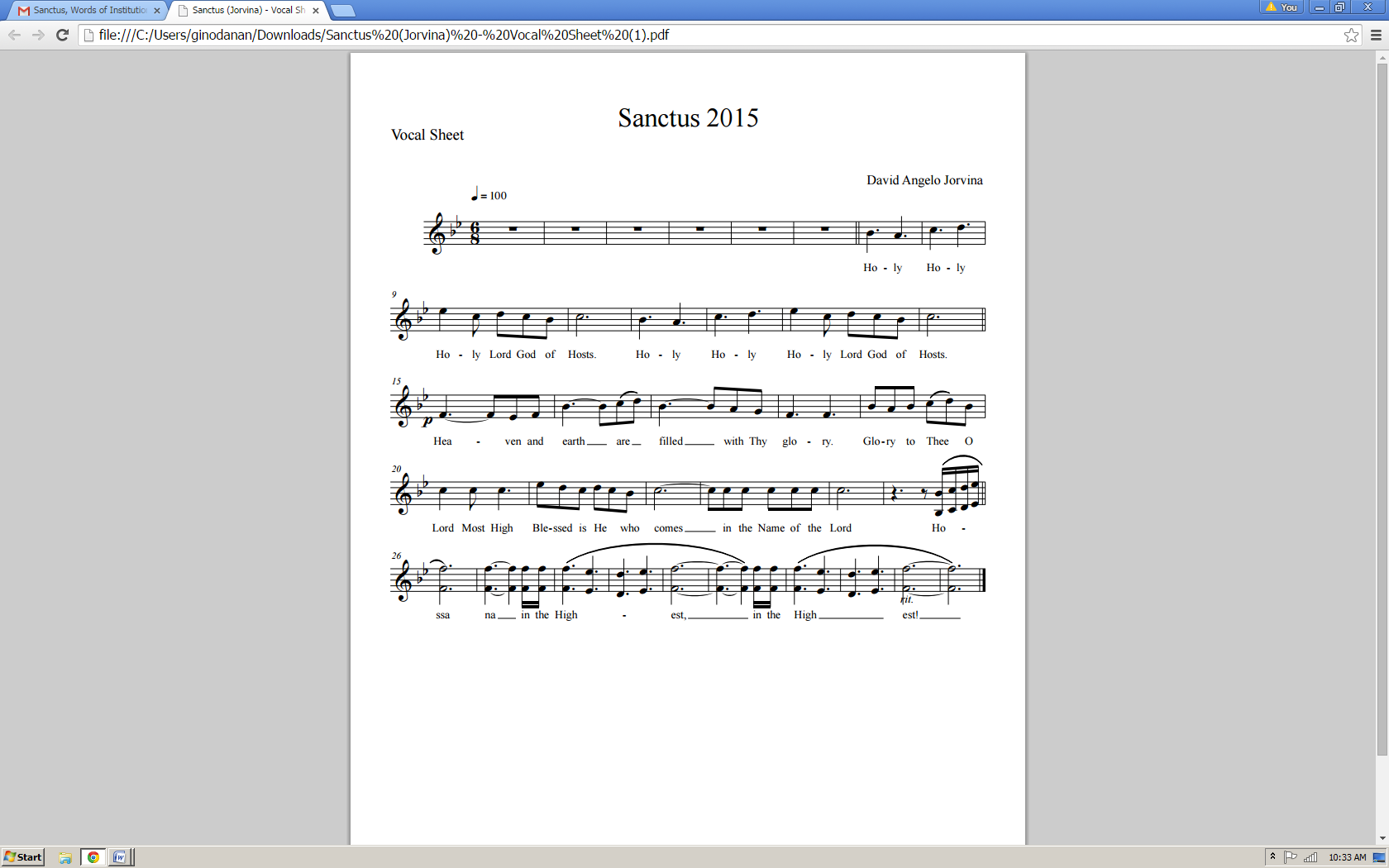 Eucharistic Prayer IV	CECPresider: 	Holy and gracious Father, in Your infinite love You made us for Yourself, and when we had fallen into sin and become subject to evil and death, You, in Your mercy sent Jesus Christ, Your only and eternal Son, to share our human nature, to live and die as one of us, to reconcile us to You, the God and Father of all.He stretched out his arms on the cross and offered Himself, in obedience to Your will, a perfect sacrifice for the whole world.EpiclesisPlease kneelThe Presider joins his hands, then, holding them outstretched over the offerings, says:Presider: 	And so, Father, we pray that, in Your goodness and mercy, Your Holy Spirit may descend upon us and upon these gifts, sanctifying them and showing them to be holy gifts for Your holy people, the bread of life and the cup of salvation,The Presider joins his hands, then makes the sign of the cross once over both bread and chalice, and says:Presider: 	the Body and Blood of Your Son, Jesus Christ.AnamnesisPresider: 	On the night He was handed over to suffering and death, our Lord Jesus Christ took bread; and when He had given thanks to You, He broke it, gave it to His disciples, and said,	“Take, eat: this is My body, which is for you; do this in remembrance of Me.” The Presider shows the consecrated host to the people, places it on the paten, and bows or genuflects in adoration.Presider: 	After supper He took the cup of wine, and when He had given thanks, He gave it to them and said:	“Drink this, all of you.  This is My Blood of the New Covenant, which is shed for you and for many for the forgiveness of sins.  Whenever you drink it, do this for the remembrance of Me.” (The Presider shows the consecrated chalice to the people, places it on the corporal, and bows or genuflects in adoration.)Please standPresider: 	Father, we now celebrate this memorial of our redemption. Recalling Christ’s death and His descent among the dead, proclaiming His resurrection and ascension to Your right hand, and awaiting His coming in glory; and offering to You from the gifts You have given us, this bread and this cup, we give You praise as we proclaim the mystery of faith:Mysterium Fidei All:	Christ has died, Christ is risen, Christ will come again!Oratio Pro EcclessiaPresider: 	Grant that all who share this bread and cup may become one body and one spirit, a living sacrifice to the praise of Your Name.Remember, Lord, Your one holy catholic and apostolic Church, redeemed by the blood of Jesus. Reveal its unity, guard its faith, and preserve it in peace.Remember Craig, our Patriarch, Ariel our own Bishop, and all who minister in Your church and teach the true faith that comes to us from the apostles.Remember those for whom we now pray: _____Presider: 	And grant that we may find our inheritance with the Blessed Virgin Mary, with Joseph her husband, with patriarchs, prophets, apostles, and martyrs, and all the saints who have found favor with You in ages past. We praise You in union with them and give You glory through Your Son Jesus Christ our Lord.The Presider takes the chalice and the host and, lifting them up, says:Presider: 	By Him, with Him, and in Him, in the unity of the Holy Spirit, all honor and glory is Yours, almighty Father, now and forever.All:	Amen.The Presider continues:Presider:	And now as our Savior Christ taught us, we are bold to pray.THE LORD’S PRAYEROur Father, Who art in heaven,Hallowed be Thy Name;Thy kingdom come;Thy will be done on earth as it is in heaven.Give us this day our daily bread.And forgive us our trespasses,As we forgive those who trespass against us.And lead us not into temptation,But deliver us from evil.For Thine is the Kingdom, and the power,And the glory; forever, and ever.AMEN. Breaking of the BreadThe Presider breaks the consecrated host in half, then breaks off a small piece and places it in the chalice.Invitation to CommunionThe Presider elevates the host and the chalice together, saying:Presider: 	Behold the Lamb of God, behold Him Who takes away the sin of the world. Blessed are those called to the Supper of the Lamb.People: 	Lord, I am not worthy that You should enter under my roof, but say only the word and my soul shall be healed.Lamb of God (Agnus Dei)The Agnus Dei is spoken or said in Holy Week rather than the Pascha Nostrum.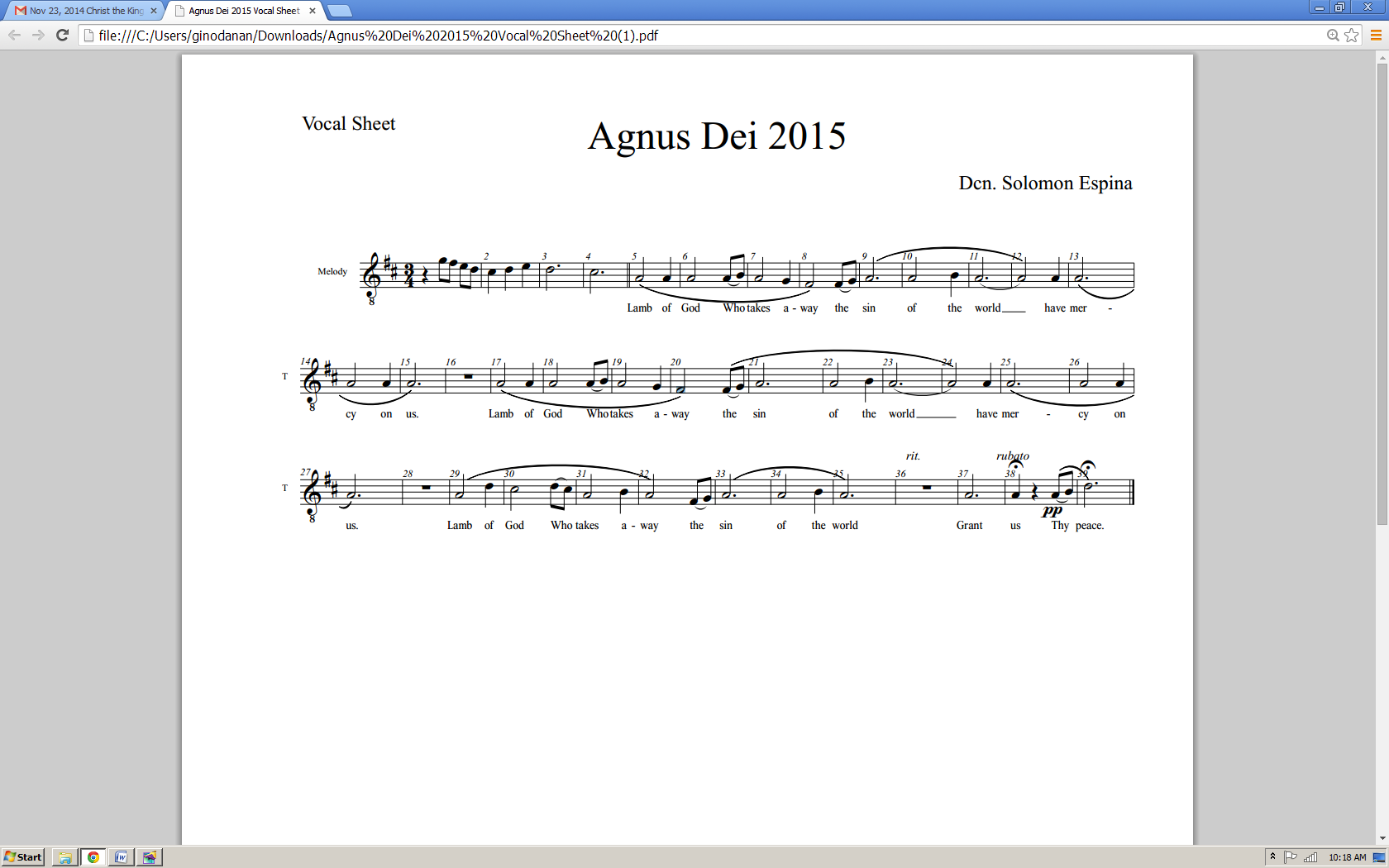 Presider: 	The gifts of God for the people of God:Take them in remembrance that Jesus died for you, and feed on Him in your hearts with thanksgiving.The Ministration of CommunionSelection per parish or mission Post-Communion PrayerPresider:	Let us pray.All:	Almighty and everliving God, we thank You for feeding us with the spiritual food of the most precious Body and Blood of Your Son, our Savior Jesus Christ; and for assuring us in these holy mysteries that we are living members of the Body of Your Son, and heirs of Your eternal kingdom.And now, Father, send us out to do the work You have given us to do, to love and serve You as faithful witnesses of Christ our Lord.To him, to You, and to the Holy Spirit, be honor and glory, now and forever. Amen.BlessingMiter on.Presider:	The Lord be with you.People:	And with your spirit. Presider:	Our help is in the Name of the Lord.People:	The maker of heaven and earth.Deacon:	Bow your heads and pray for God’s blessing.Presider:	Almighty God, we pray You graciously to behold this Your family, for whom our Lord Jesus Christ was willing to be betrayed, and given into the hands of sinners, and to suffer death upon the cross; Who lives and reigns forever and ever.    Amen.RecessionalSelection per parish or mission.DismissalDeacon:	Go forth in the Name of Christ.People:	Thanks be to God.  Amen.